Халықаралық сыбайлас жемқорлыққа қарсы күрес күніне арналған дөңгелек үстел ақпараты   №9 жалпы білім беретін мектебінің «Адал ұрпақ» мектеп клубының мүшелері  7.12.21 күні Халықаралық сыбайлас жемқорлыққа қарсы күрес күніне орай дөңгелек үстел өткізді. Бұл шараның негізгі мақсаты жастардың бойында сыбайлас жемқорлыққа қарсы санасын қалыптастыру.Жас буынға жемқорлықтың теріс салдары туралы ақпаратты дұрыс жеткізу олардың сыбайлас жемқорлыққа қарсы мәдениетінің қалыптасуына, өз құқықтары мен міндеттерін терең ұғынуына және орындауына көмектесудің алғышарттарының бірі деп айтуға болады.Сыбайлас жемқорлыққа қарсы сана қалыптасқан жағдайда адам адамгершілікке жат қылықтардан бойын аулақ ұстай бастайды, заңға қайшы келетін әрекеттерді жасауға жол бермеуге тырысады. Адамды бала кезінен қазақстандық патриотизм және сыбайлас жемқорлықты қабылдамау, төзбеу рухында тәрбиелеп өсіру қажет екенін ортаға салды.Международному дню борьбы с коррупциейинформация круглого стола   Члены школьного клуба «Адал ұрпақ» общеобразовательной школы №9 7.12.21 провели круглый стол, посвященный Международному дню борьбы с коррупцией. Основной целью данного мероприятия является формирование у молодежи антикоррупционного сознания.Можно сказать, что правильное доведение до молодого поколения информации о негативных последствиях коррупции является одной из предпосылок для формирования у них антикоррупционной культуры, содействия глубокому осознанию и исполнению своих прав и обязанностей.В условиях формирования антикоррупционного сознания человек начинает избегать бесчеловечных поступков, старается не допускать совершения противоправных действий. Он подчеркнул, что необходимо воспитывать человека с детства в духе казахстанского патриотизма и неприятия, нетерпимости к коррупции.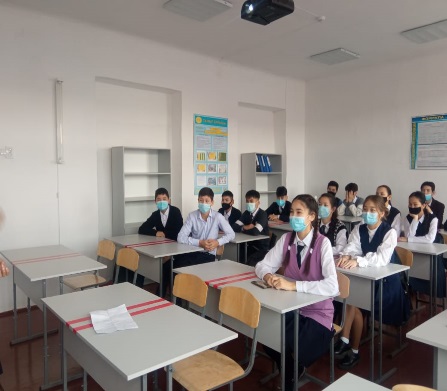 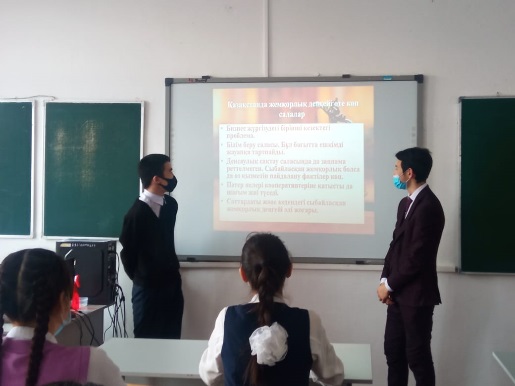 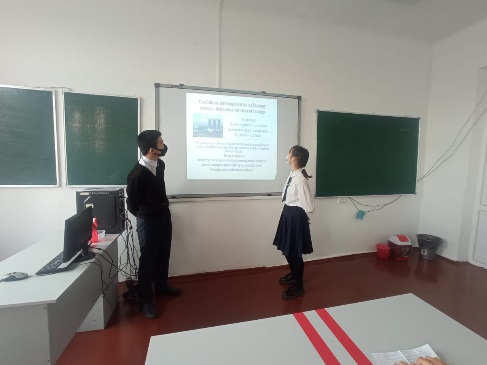 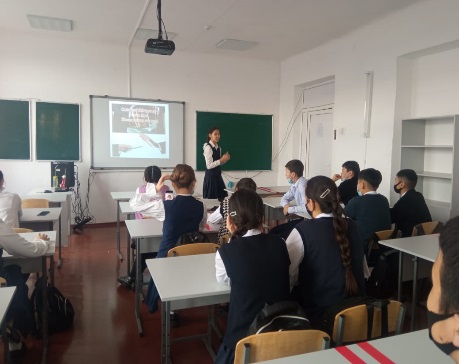 